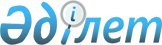 Республикалық бюджеттен қаржыландырылатын білім беру ұйымдарында (Қазақстан Республикасы Ұлттық қауіпсіздік комитетінің білім беру ұйымдарында мамандар даярлауды қоспағанда) жоғары және жоғары оқу орнынан кейінгі білімі бар, сондай-ақ техникалық және кәсіптік, орта білімнен кейінгі білімі бар мамандар даярлауға 2009/2010 оқу жылына арналған мемлекеттік білім беру тапсырысын бекіту туралыҚазақстан Республикасы Үкіметінің 2009 жылғы 13 мамырдағы N 704 Қаулысы

      Қазақстан Республикасының "Білім туралы" 2007 жылғы 27 шілдедегі және "2009 - 2011 жылдарға арналған республикалық бюджет туралы" 2008 жылғы 4 желтоқсандағы заңдарына сәйкес Қазақстан Республикасының Үкіметі ҚАУЛЫ ЕТЕДІ: 



      1. Қоса беріліп отырған: 



      1) республикалық бюджеттен қаржыландырылатын білім беру ұйымдарында техникалық және кәсіптік білімі бар мамандар даярлауға 2009/2010 оку жылына арналған мемлекеттік білім беру тапсырысы; 



      2) республикалық бюджеттен қаржыландырылатын білім беру ұйымдарында жоғары білімі бар мамандар даярлауға 2009/2010 оқу жылына арналған мемлекеттік білім беру тапсырысы; 



      3) республикалық бюджеттен қаржыландырылатын білім беру ұйымдарында жоғары оқу орнынан кейінгі білімі бар мамандар даярлауға 2009/2010 оку жылына арналған мемлекеттік білім беру тапсырысы бекітілсін. 



      2. Бюджеттік бағдарламалардың әкімшілері заңнамада белгіленген тәртіппен республикалық бюджеттен қаржыландырылатын білім беру ұйымдарында жоғары және жоғары оку орнынан кейінгі білімі бар, сондай-ақ техникалық және кәсіптік білімі бар мамандар даярлауға бекітілген мемлекеттік білім беру тапсырыстарын орналастыруды жүргізсін. 



      3. Осы қаулы алғаш рет ресми жарияланған күнінен бастап он күнтізбелік күн өткен соң қолданысқа енгізіледі      Қазақстан Республикасының 

      Премьер-Министрі                          К. Мәсімов Қазақстан Республикасы 

Үкіметінің      

2009 жылғы 13 мамырдағы 

N 704 қаулысымен   

бекітілген     

Республикалық бюджеттен қаржыландырылатын білім беру 

ұйымдарында техникалық және кәсіптік білімі бар мамандар 

даярлауға 2009/2010 оқу жылына арналған мемлекеттік білім беру 

тапсырысы        Ескерту. Кестеге өзгерту енгізілді - ҚР Үкіметінің 2009.06.02 N 816, 2009.10.12 N 1560 Қаулыларымен.

Қазақстан Республикасы Білім және ғылым министрлігінің 

мемлекеттік мекемелерінде техникалық және кәсіптік білімі бар 

мамандар даярлауға 2009/2010 оқу жылына арналған мемлекеттік 

білім беру тапсырысы 

Қазақстан Республикасы Әділет министрлігі Қылмыстық-атқару 

жүйесі комитетінің оқу орнында техникалық және кәсіптік білімі 

бар мамандар даярлауға 2009/2010 оқу жылына арналған 

мемлекеттік білім беру тапсырысы 

Қазақстан Республикасы Ішкі істер министрлігінің оқу 

орындарында техникалық және кәсіптік білімі бар мамандар 

даярлауға 2009/2010 оқу жылына арналған мемлекеттік білім беру 

тапсырысы 

Қазақстан Республикасы Қорғаныс министрлігінің әскери оку 

орындарында техникалық және кәсіптік білімі бар мамандар 

даярлауға 2009/2010 оқу жылына арналған мемлекеттік білім беру 

тапсырысы Қазақстан Республикасы 

Үкіметінің      

2009 жылғы 13 мамырдағы 

N 704 қаулысымен  

бекітілген      

Республикалық бюджеттен қаржыландырылатын білім беру 

ұйымдарында жоғары білімі бар мамандар даярлауға 2009/2010 оқу 

жылына арналған мемлекеттік білім беру тапсырысы      Ескерту. Кестеге өзгерту енгізілді - ҚР Үкіметінің 2010.03.01 № 149 Қаулысымен.       * - әл-Фараби атындағы Қазақ ұлттық университеті, Қ Сәтпаев атындағы Қазақ ұлттық техникалық университеті, Л.Н. Гумилев атындағы Еуразия ұлттық университеті, Қазақ ұлттық аграрлық университеті, Абай атындағы Қазақ ұлттық педагогикалық университеті, С.Д. Асфендияров атындағы Қазақ ұлттық медициналық университеті; 

      ** - мемлекеттік білім беру тапсырысы шеңберінде осы жоғары оқу орнына қабылдау жүзеге асырылатын мамандықтарға қолданылады; 

      *** - бюджеттік бағдарламаларының әкімшілері Қазақстан Республикасы Білім және ғылым және Денсаулық сақтау министрліктері болып табылатын жоғары оқу орындары. 

Қазақстан Республикасы Экономикалық қылмысқа және сыбайлас 

жемқорлыққа қарсы күрес агенттігінің (қаржы полициясы) оқу 

орындарында жоғары білімі бар мамандар даярлауға 2009/2010 оқу 

жылына арналған мемлекеттік білім беру тапсырысы 

Қазақстан Республикасы Төтенше жағдайлар министрлігінің оқу 

орындарында жоғары білімі бар мамандар даярлауға 2009/2010 оқу 

жылына арналған мемлекеттік білім беру тапсырысы 

Қазақстан Республикасы Әділет министрлігі Қылмыстық-атқару 

жүйесі комитетінің оқу орындарында жоғары білімі бар мамандар 

даярлауға 2009/2010 оқу жылына арналған мемлекеттік білім беру 

тапсырысы 

Қазақстан Республикасы Ішкі істер министрлігінің оқу 

орындарында жоғары білімі бар мамандар даярлауға 2009/2010 оқу 

жылына арналған мемлекеттік білім беру тапсырысы 

Қазақстан Республикасы Қорғаныс министрлігінің әскери оқу 

орындарында жоғары білімі бар мамандар даярлауға 2009/2010 оқу 

жылына арналған мемлекеттік білім беру тапсырысы Қазақстан Республикасы 

Үкіметінің     

2009 жылғы 13 мамырдары 

N 704 қаулысымен  

бекітілген    

Республикалық бюджеттен қаржыландырылатын білім беру 

ұйымдарында жоғары оқу орнынан кейінгі білімі бар мамандар 

даярлауға 2009/2010 оқу жылына арналған мемлекеттік білім беру 

тапсырысы Магистратураға қабылдау        * - әл-Фараби атындағы Қазақ ұлттық университеті, Қ. Сәтпаев атындағы Қазақ ұлттық техникалық университеті, Л.Н. Гумилев атындағы Еуразия ұлттық университеті, Қазақ ұлттық аграрлық университеті, Абай атындағы Қазақ ұлттық педагогикалық университеті, С.Д. Асфендияров атындағы Қазақ ұлттық медициналық университеті; 

      ** - бюджеттік бағдарламаларының әкімшілері Қазақстан Республикасы Білім және ғылым және Денсаулық сақтау министрліктері болып табылатын білім беру ұйымдары. 

Магистратураға қабылдау 

Резидентураға қабылдау 

Қазақстан Республикасы Қорғаныс министрлігі әскери оқу 

орындарының адьюнктурасына 2009/2010 оқу жылында 2009/2010 оқу 

жылына қабылдау 

Бюджеттік бағдарламаларының әкімшісі Қазақстан Республикасы 

Білім және ғылым министрлігі болып табылатын білім беру 

ұйымдарына РҺD докторантурасына қабылдау 

Қазақстан Республикасы Экономикалық қылмысқа және сыбайлас 

жемқорлыққа қарсы күрес агенттігі (қаржы полициясы) Қаржы 

полициясы академиясының РҺD докторантурасына қабылдау 

Медициналық мамандықтар бойынша РҺD докторантурасына қабылдау 
					© 2012. Қазақстан Республикасы Әділет министрлігінің «Қазақстан Республикасының Заңнама және құқықтық ақпарат институты» ШЖҚ РМК
				Мамандықтар топтарының атауы Мемлекеттік білім беру тапсырысы Мемлекеттік білім беру тапсырысы Оқу жылы ішінде 1 маманды оқытуға жұмсалатын орташа шығыстар (мың теңгемен) Мамандықтар топтарының атауы күндізгі оқу сырттай оқу Оқу жылы ішінде 1 маманды оқытуға жұмсалатын орташа шығыстар (мың теңгемен) Барлығы 2201 Мәдениет және өнер мамандықтары 300 - 418,1 Техникалық мамандықтар 380 - 196,3 Техникалық мамандықтар (ұшқыштарды бастапқы даярлау) 75 1715,0 Білім беру мамандықтары 156 - 155,8 Ауыл шаруашылығы, ветеринария және экология мамандықтары 160 - 117,8 Медициналық мамандықтар 500 - 241,4 Мұнай-газ ісі мамандықтары 250 - 198,6 Энергетика мамандықтары 300 - 199,1 Білім беру мамандықтары 80 - 627,6 Мамандықтар топтарының атауы Мемлекеттік білім беру тапсырысы Мемлекеттік білім беру тапсырысы Оқу жылы ішінде 1 маманды оқытуға жұмсалатын орташа шығыстар (мың теңгемен) Мамандықтар топтарының атауы күндізгі оқу сырттай оқу Оқу жылы ішінде 1 маманды оқытуға жұмсалатын орташа шығыстар (мың теңгемен) Барлығы 120 Т. Жүргенов атындағы Қазақ ұлттық өнер академиясы Т. Жүргенов атындағы Қазақ ұлттық өнер академиясы Т. Жүргенов атындағы Қазақ ұлттық өнер академиясы Т. Жүргенов атындағы Қазақ ұлттық өнер академиясы Мәдениет және өнер мамандықтары 60 - х Қазақ ұлттық өнер университетіҚазақ ұлттық өнер университетіҚазақ ұлттық өнер университетіҚазақ ұлттық өнер университетіМәдениет және өнер мамандықтары 60 - х Коды Мамандықтар топтарының атауы Мемлекеттік білім беру тапсырысы Мемлекеттік білім беру тапсырысы Оқу жылы ішінде 1 маманды оқытуға жұмсалатын орташа шығыстар (мың теңгемен) Коды Мамандықтар топтарының атауы күндізгі оқу сырттай оқу Оқу жылы ішінде 1 маманды оқытуға жұмсалатын орташа шығыстар (мың теңгемен) Павлодар заң колледжі Павлодар заң колледжі Павлодар заң колледжі Павлодар заң колледжі Павлодар заң колледжі Барлығы 150 100 0202002 Құқық қорғау қызметі 150 100 814,6 Коды Мамандықтар топтарының атауы Мемлекеттік білім беру тапсырысы Мемлекеттік білім беру тапсырысы Оқу жылы ішінде 1 маманды оқытуға жұмсалатын орташа шығыстар (мың теңгемен) Коды Мамандықтар топтарының атауы күндізгі оқу сырттай оқу Оқу жылы ішінде 1 маманды оқытуға жұмсалатын орташа шығыстар (мың теңгемен) Барлығы 420 Ақтөбе заң колледжі Ақтөбе заң колледжі Ақтөбе заң колледжі Ақтөбе заң колледжі Ақтөбе заң колледжі 0202002 Құқық қорғау қызметі 150 749,8 Семей заң колледжі Семей заң колледжі Семей заң колледжі Семей заң колледжі Семей заң колледжі 0202002 Құқық қорғау қызметі 150 835,5 Шымкент заң колледжі Шымкент заң колледжі Шымкент заң колледжі Шымкент заң колледжі Шымкент заң колледжі 0202002 Құқық қорғау қызметі 120 962,4 Код Мамандықтар топтарының атауы Мемлекеттік білім беру тапсырысы Мемлекеттік білім беру тапсырысы Оқу жылы ішінде 1 маманды оқытуға жұмсалатын орташа шығыстар (мың теңгемен) Код Мамандықтар топтарының атауы күндізгі оқу сырттай оқу Оқу жылы ішінде 1 маманды оқытуға жұмсалатын орташа шығыстар (мың теңгемен) Барлығы 165 Кадет корпусы Кадет корпусы Кадет корпусы Кадет корпусы Кадет корпусы 051013 Командалық тактикалық мотоатқыштар әскерлері 120 677,0 Әскери-теңіз институты Әскери-теңіз институты Әскери-теңіз институты Әскери-теңіз институты Әскери-теңіз институты 4501002 Кеме жүргізу және көру байланысы 15 715,6 4502002 Кеме байланыс құралдары 15 715,6 4503002 Кеменің іштен жану қозғалтқыштары және электр жабдықтары 15 715,6 Коды Мамандықтар тобының атауы Мемлекеттік білім беру Мемлекеттік білім беру Оқу жылы ішінде 1 студентті оқытуға жұмсалатын орташа шығыстар (мың теңгемен) Оқу жылы ішінде 1 студентті оқытуға жұмсалатын орташа шығыстар (мың теңгемен) Оқу жылы ішінде 1 студентті оқытуға жұмсалатын орташа шығыстар (мың теңгемен) Оқу жылы ішінде 1 студентті оқытуға жұмсалатын орташа шығыстар (мың теңгемен) Оқу жылы ішінде 1 студентті оқытуға жұмсалатын орташа шығыстар (мың теңгемен) Оқу жылы ішінде 1 студентті оқытуға жұмсалатын орташа шығыстар (мың теңгемен) Оқу жылы ішінде 1 студентті оқытуға жұмсалатын орташа шығыстар (мың теңгемен) Оқу жылы ішінде 1 студентті оқытуға жұмсалатын орташа шығыстар (мың теңгемен) Коды Мамандықтар тобының атауы күндізгі оқыту сырттай оқыту 6 ұлттық университетте* 6 ұлттық университетте* Қазақ-Британ техникалық университетте** Қазақ-Британ техникалық университетте** Халықаралық ақпараттық технологиялар университетінде* * Халықаралық ақпараттық технологиялар университетінде* * Басқа жоғары оку орындарында Басқа жоғары оку орындарында Коды Мамандықтар тобының атауы күндізгі оқыту сырттай оқыту 2009 жылдың 4 айына 2010 жылдың  8 айына 2009 жылдың 4 айына 2010 жылдың  8 айына 2009 жылдың 4 айына 2010 жылдың  8 айына 2009 жылдың 4 айына 2010 жылдың  8 айына 1 2 3 4 5 6 7 8 9 10 11 12 Барлығы 33840 1000 050100 Білім 8075 1000 151,7 353,9 73,7 178,4 050200 Гуманитарлық ғылымдар 770 151,7 353,9 74,8 180,8 050300 Құқық 230 151,7 353,9 74,8 180,8 050400 Өнер 220 151,7 353,9 88,2 213,8 050500 Әлеуметтік ғылымдар және бизнес 810 151,7 353,9 74,8 180,8 050600 Жаратылыстану ғылымдары 1000 151,7 353,9 74,8 180,8 050700 Техника ғылымдары және технологиялар 11446 151,7 353,9 158,1 316,3 151,7 353,9 77,7 188,4 050800 Ауыл шаруашылығы ғылымдары 1600 151,7 353,9 75,8 183,5 050900 Қызметтер 970 151,7 353,9 74,8 180,8 051100 Денсаулық сақтау және әлеуметтік қамсыздандыру (медицина) 1500 137,4 367,7 106,1 249,8 051200 Ветеринария 530 151,7 353,9 75,8 183,5 051300 Денсаулық сақтау және әлеуметтік қамсыздандыру (медицина) 3500 137,4 367,7 106,1 249,8 Қ.А. Яссауи атындағы Халықаралық қазақ-түрік университетінде Түркия Республикасынан, басқа да түркі тілдес республикалардан студенттерді оқытуға 200 74,8 180,8 М.В.Ломоносов атындағы Мәскеу мемлекеттік университетінің Қазақстандағы филиалында студенттерді оқытуға 125 293,4 663,1 Мәскеу авиациялық институтының "Восход" филиалында студенттерді оқытуға 45 136,7 321,3 Өнер жоғары оқу орындары 600 х х Жоғары оқу орындарының дайындық бөлімдерінде тыңдаушыларды оқытуға 1600 74,8 180,8 Резерв 50 74,8 180,8 Коды Мамандықтардың атауы Мемлекеттік білім беру тапсырысы Мемлекеттік білім беру тапсырысы Жылына 1 студентті оқытуға жұмсалатын орташа шығыстар (мың теңгемен)  Коды Мамандықтардың атауы күндізгі оқу сырттай оқу Жылына 1 студентті оқытуға жұмсалатын орташа шығыстар (мың теңгемен)  Қаржы полициясы академиясы Қаржы полициясы академиясы Қаржы полициясы академиясы Қаржы полициясы академиясы Қаржы полициясы академиясы Барлығы 120 050301 Құқықтану 40 909,0 050303 Құқық қорғау қызметі 40 909,0 050304 Кеден ісі 40 909,0 Коды Мамандықтардың атауы Мемлекеттік білім беру тапсырысы Мемлекеттік білім беру тапсырысы Жылына 1 студентті оқытуға жұмсалатын орташа шығыстар (мың теңгемен)  Коды Мамандықтардың атауы күндізгі оқу сырттай оқу Жылына 1 студентті оқытуға жұмсалатын орташа шығыстар (мың теңгемен)  Көкшетау техникалық институты Көкшетау техникалық институты Көкшетау техникалық институты Көкшетау техникалық институты Көкшетау техникалық институты Барлығы 120 75 051001 Өрт қауіпсіздігі 120 75 840,97 Коды Мамандықтардың атауы Мемлекеттік білім беру тапсырысы Мемлекеттік білім беру тапсырысы Жылына 1 студентті оқытуға жұмсалатын орташа шығыстар (мың теңгемен)  Коды Мамандықтардың атауы күндізгі оқу сырттай оқу Жылына 1 студентті оқытуға жұмсалатын орташа шығыстар (мың теңгемен)  Қылмыстық-атқару жүйесі комитетінің академиясы Қылмыстық-атқару жүйесі комитетінің академиясы Қылмыстық-атқару жүйесі комитетінің академиясы Қылмыстық-атқару жүйесі комитетінің академиясы Қылмыстық-атқару жүйесі комитетінің академиясы Барлығы 200 200 050303 Құқық қорғау қызметі 175 200 546,5 050103 Педагогика және психология 25 546,5 Коды Мамандықтардың атауы Мемлекеттік білім беру тапсырысы Мемлекеттік білім беру тапсырысы Жылына 1 студентті оқытуға жұмсалатын орташа шығыстар (мың теңгемен)  Коды Мамандықтардың атауы күндізгі оқу сырттай оқу Жылына 1 студентті оқытуға жұмсалатын орташа шығыстар (мың теңгемен)  1 2 3 4 5 Барлығы 770 400 Қазақстан Республикасы Ішкі істер министрлігінің академиясы Қазақстан Республикасы Ішкі істер министрлігінің академиясы Қазақстан Республикасы Ішкі істер министрлігінің академиясы Қазақстан Республикасы Ішкі істер министрлігінің академиясы Қазақстан Республикасы Ішкі істер министрлігінің академиясы 050303 Құқық қорғау қызметі 300 200 903,3 Қарағанды заң институты Қарағанды заң институты Қарағанды заң институты Қарағанды заң институты Қарағанды заң институты 050303 Құқық қорғау қызметі 250 200 708,8 Ішкі әскерлердің Әскери институты (Петропавл қаласы) Ішкі әскерлердің Әскери институты (Петропавл қаласы) Ішкі әскерлердің Әскери институты (Петропавл қаласы) Ішкі әскерлердің Әскери институты (Петропавл қаласы) Ішкі әскерлердің Әскери институты (Петропавл қаласы) 051061 Командалық тактикалық ішкі әскерлер 100 1282,9 051062 Командалық тактикалық тәрбие және әлеуметтік-құқықтық жұмыс 40 1282,9 051063 Командалық тактикалық әскерлерді инженерлік-техникалық қамтамасыз ету 20 1282,9 051064 Командалық тактикалық зымырандық-артиллериялық қару-жарақ 20 1282,9 051065 Командалық тактикалық автомобиль әскерлері 20 1282,9 051066 Командалық тактикалық тылды қамтамасыз ету 20 1282,9 Коды Мамандықтар топтарының атауы Мемлекеттік білім беру тапсырысы Жылына 1 студентті оқытуға жұмсалатын орташа шығыстар (мың теңгемен) 1 2 3 4 Барлығы 887 Құрлықтағы әскерлердің Әскери институты Құрлықтағы әскерлердің Әскери институты Құрлықтағы әскерлердің Әскери институты Құрлықтағы әскерлердің Әскери институты 051003 Командалық тактикалық танк әскерлері 30 924,3 051004 Командалық тактикалық әуе-десанттық әскерлері 30 924,3 051005 Командалық тактикалық артиллерия 60 924,3 051006 Командалық тактикалық автомобиль әскерлері 30 924,3 051007 Броньды танк қару-жарағы мен техника 30 924,3 051008 Командалық тактикалық инженерлік әскерлер 30 924,3 051010 Командалық тактикалық әскерлерді киім-кешекпен қамтамасыз ету 10 924,3 051011 Командалық тактикалық әскерлерді азық-түлікпен қамтамасыз ету 10 924,3 051012 Командалық тактикалық сұйық отынмен қамтамасыз ету 10 924,3 051013 Командалық тактикалық мотоатқыштар әскерлері 120 924,3 051064 Командалық тактикалық зымырандық-артиллериялық қару-жарақ 30 924,3 Жиыны 390 Әуе қорғанысы күштерінің Әскери институты Әуе қорғанысы күштерінің Әскери институты Әуе қорғанысы күштерінің Әскери институты Әуе қорғанысы күштерінің Әскери институты 051029 Ұшу аппараттарын пайдалану (Командалық тактикалық майдан авиациясы) 15 1795,2 051030 Штурмандық тактикалық авиация 10 1795,2 051031 Командалық тактикалық авиацияны жауынгерлік басқару 12 1795,2 051032 Ұшу аппараттары мен қозғалтқыштарды техникалық пайдалану 75 1795,2 051033 Авиациялық қару-жарақ 25 1795,2 051034 Авиациялық жабдықтарды техникалық пайдалану 30 1795,2 051035 Авиациялық радиоэлектрондық жабдық 30 1795,2 Жиыны 197 Радиоэлектроника мен байланыс әскери-инженерлік институты Радиоэлектроника мен байланыс әскери-инженерлік институты Радиоэлектроника мен байланыс әскери-инженерлік институты Радиоэлектроника мен байланыс әскери-инженерлік институты 051018 Радиобайланыс және радионавигация (авиацияны радиотехникалық қамтамасыз ету бөлімшелеріне арналған) 20 940,7 051019 Байланыс желілері және коммутация жүйелері 60 940,7 051020 Радиотехника (Әуе қорғанысы күштерінің зениттік-зымырандық әскерлер бөлімшелеріне арналған) 40 940,7 051020 Радиотехника (Әуе қорғанысы күштерінің радиотехникалық әскерлер бөлімшелеріне арналған) 60 940,7 051021 Автоматтандырылған басқару жүйесінің инженері 30 940,7 Жиыны 210 Қазақстан Республикасы Қорғаныс министрлігінің Әскери институты Қазақстан Республикасы Қорғаныс министрлігінің Әскери институты Қазақстан Республикасы Қорғаныс министрлігінің Әскери институты Қазақстан Республикасы Қорғаныс министрлігінің Әскери институты 051051 Әскери аударма ісі 40 733,5 051009 Тәрбие құрылымдарының офицерлері 50 733,5 Жиыны 90 Коды Мамандықтар топтарының атауы Мемлекеттік білім беру тапсырмасы Мемлекеттік білім беру тапсырмасы Жылына 1 магистрантты оқытуға жұмсалатын орташа шығыстар (мың теңгемен) Жылына 1 магистрантты оқытуға жұмсалатын орташа шығыстар (мың теңгемен) Жылына 1 магистрантты оқытуға жұмсалатын орташа шығыстар (мың теңгемен) Жылына 1 магистрантты оқытуға жұмсалатын орташа шығыстар (мың теңгемен) Жылына 1 магистрантты оқытуға жұмсалатын орташа шығыстар (мың теңгемен) Жылына 1 магистрантты оқытуға жұмсалатын орташа шығыстар (мың теңгемен) Жылына 1 магистрантты оқытуға жұмсалатын орташа шығыстар (мың теңгемен) Жылына 1 магистрантты оқытуға жұмсалатын орташа шығыстар (мың теңгемен) Коды Мамандықтар топтарының атауы ғылыми және педагогтік магистратура бейіндік магистратура 6 ұлттық жоғары оқу орнында* 6 ұлттық жоғары оқу орнында* 6 ұлттық жоғары оқу орнында* 6 ұлттық жоғары оқу орнында* басқа білім беру ұйымдарында** басқа білім беру ұйымдарында** басқа білім беру ұйымдарында** басқа білім беру ұйымдарында** Коды Мамандықтар топтарының атауы ғылыми және педагогтік магистратура бейіндік магистратура ғылыми және педагогтік магистратура ғылыми және педагогтік магистратура бейіндік магистратура бейіндік магистратура ғылыми және педагогтік магистратура ғылыми және педагогтік магистратура бейіндік магистратура бейіндік магистратура Коды Мамандықтар топтарының атауы ғылыми және педагогтік магистратура бейіндік магистратура 2009 жылдың 4 айына 2010 жылдың 8 айына 2009 жылдың 4 айына 2010 жылдың 8 айына 2009 жылдың 4 айына 2010 жылдың 8 айына 2009 жылдың 4 айына 2010 жылдың 8 айына 1 2 3 4 5 6 7 8 9 10 11 12 6N0100 Білім 460 183,3 395,6 156,4 341,8 132,3 267,3 107,2 216,6 6N0200 Гуманитарлық ғылымдар 300 20 183,3 395,6 156,4 341,8 132,3 267,3 107,2 216,6 6N0300 Құқық 79 25 183,3 395,6 156,4 341,8 132,3 267,3 107,2 216,6 6N0400 Өнер 35 15 183,3 395,6 156,4 341,8 132,3 267,3 107,2 216,6 6N0500 Әлеуметтік ғылымдар және бизнес 305 145 183,3 395,6 156,4 341,8 132,3 267,3 107,2 216,6 6N0600 Жаратылыстану ғылымдары 460 183,3 395,6 156,4 341,8 132,3 267,3 107,2 216,6 6N0700 Техника ғылымдары және технологиялар 90 510 183,3 395,6 156,4 341,8 132,3 267,3 107,2 216,6 6N0800 Ауыл шаруашылығы ғылымдары 70 25 183,3 395,6 156,4 341,8 132,3 267,3 107,2 216,6 6N0900 Қызметтер 20 45 183,3 395,6 156,4 341,8 132,3 267,3 107,2 216,6 6N1200 Ветеринария 20 15 183,3 395,6 156,4 341,8 132,3 267,3 107,2 216,6 Барлығы 1839 800 6N1100 Медицина 70 183,3 395,6 135,4 330,6 М.В. Ломоносов атындағы Мәскеу мемлекеттік университетінің Қазақстандағы филиалы М.В. Ломоносов атындағы Мәскеу мемлекеттік университетінің Қазақстандағы филиалы М.В. Ломоносов атындағы Мәскеу мемлекеттік университетінің Қазақстандағы филиалы М.В. Ломоносов атындағы Мәскеу мемлекеттік университетінің Қазақстандағы филиалы М.В. Ломоносов атындағы Мәскеу мемлекеттік университетінің Қазақстандағы филиалы М.В. Ломоносов атындағы Мәскеу мемлекеттік университетінің Қазақстандағы филиалы М.В. Ломоносов атындағы Мәскеу мемлекеттік университетінің Қазақстандағы филиалы М.В. Ломоносов атындағы Мәскеу мемлекеттік университетінің Қазақстандағы филиалы М.В. Ломоносов атындағы Мәскеу мемлекеттік университетінің Қазақстандағы филиалы М.В. Ломоносов атындағы Мәскеу мемлекеттік университетінің Қазақстандағы филиалы М.В. Ломоносов атындағы Мәскеу мемлекеттік университетінің Қазақстандағы филиалы М.В. Ломоносов атындағы Мәскеу мемлекеттік университетінің Қазақстандағы филиалы 521603 Экономика 20 316,1 689,2 Барлығы 20 Жиыны 1929 800 Коды Мамандықтар топтарының атауы Мемлекеттік білім беру тапсырысы Жылына 1 магистрантты оқытуға жұмсалатын орташа шығыстар (мың теңгемен) Қазақстан Республикасы Ішкі істер министрлігінің академиясы Қазақстан Республикасы Ішкі істер министрлігінің академиясы Қазақстан Республикасы Ішкі істер министрлігінің академиясы Қазақстан Республикасы Ішкі істер министрлігінің академиясы 6N0303 Құқық қорғау қызметі 30 1661,4 Барлығы 30 Қазақстан Республикасы Ішкі істер министрлігінің Қарағанды заң институты Қазақстан Республикасы Ішкі істер министрлігінің Қарағанды заң институты Қазақстан Республикасы Ішкі істер министрлігінің Қарағанды заң институты Қазақстан Республикасы Ішкі істер министрлігінің Қарағанды заң институты 6N0303 Құқық қорғау қызметі 20 1783,6 Барлығы 20 Қазақстан Республикасы Экономикалық қылмысқа және сыбайлас жемқорлыққа қарсы күрес агенттігінің (қаржы полициясы) Қаржы полициясы академиясы Қазақстан Республикасы Экономикалық қылмысқа және сыбайлас жемқорлыққа қарсы күрес агенттігінің (қаржы полициясы) Қаржы полициясы академиясы Қазақстан Республикасы Экономикалық қылмысқа және сыбайлас жемқорлыққа қарсы күрес агенттігінің (қаржы полициясы) Қаржы полициясы академиясы Қазақстан Республикасы Экономикалық қылмысқа және сыбайлас жемқорлыққа қарсы күрес агенттігінің (қаржы полициясы) Қаржы полициясы академиясы 6N0303 Құқық қорғау қызметі 20 1102,5 Барлығы 20 Қазақстан Республикасы Әділет министрлігі Қылмыстық-атқару жүйесі комитетінің академиясы Қазақстан Республикасы Әділет министрлігі Қылмыстық-атқару жүйесі комитетінің академиясы Қазақстан Республикасы Әділет министрлігі Қылмыстық-атқару жүйесі комитетінің академиясы Қазақстан Республикасы Әділет министрлігі Қылмыстық-атқару жүйесі комитетінің академиясы 6N0303 Құқық қорғау қызметі 6 1986,8 Барлығы 6 Коды Ғылым салаларының атауы Мемлекеттік білім беру тапсырысы Жылына 1 білім алушыға жұмсалатын орташа шығыстар (мың теңгемен) Жылына 1 білім алушыға жұмсалатын орташа шығыстар (мың теңгемен) Коды Ғылым салаларының атауы Мемлекеттік білім беру тапсырысы 2009 жылдың 4 айына 2010 жылдың 8 айына 14.00.00 Медицина 278 86,97 211,7 Жиыны 278 Коды Мамандықтар топтарының атауы Мемлекеттік білім беру тапсырысы Жылына 1 магистрантты оқытуға жұмсалатын орташа шығыстар (мың теңгемен) Ұлттық қорғаныс университеті Ұлттық қорғаныс университеті Ұлттық қорғаныс университеті Ұлттық қорғаныс университеті 6N100300 Әскери және әкімшілік басқару 45 4446,3 6N100400 Техникалық қамтамасыз етуді басқару 9 4446,3 6N100500 Тылды қамтамасыз етуді басқару 9 4446,3 6N100600 Тәрбие және әлеуметтік-құқықтық үдерістерді басқару 9 4446,3 6N100700 Әскери мемлекеттік басқару 6 4446,3 6N100800 Әскери білім 7 4446,3 Барлығы 85 Мемлекеттік білім беру тапсырысы Жылына 1 білім алушыға жұмсалатын орташа шығыстар (мың теңгемен) Жылына 1 білім алушыға жұмсалатын орташа шығыстар (мың теңгемен) Мемлекеттік білім беру тапсырысы 2009 жылдың 4 айына 2010 жылдың 8 айына 200 423,3 846,7 Коды Ғылым салаларының атауы Мемлекеттік білім беру тапсырысы Жылына 1 білім алушыға жұмсалатын орташа шығыстар (мың теңгемен) 12.00.08 Қылмыстық құқық және криминология 4 1963,5 Жиыны 4 Коды Ғылым салаларының атауы Мемлекеттік білім беру тапсырысы Жылына 1 білім алушыға жұмсалатын орташа шығыстар (мың теңгемен) Жылына 1 білім алушыға жұмсалатын орташа шығыстар (мың теңгемен) Коды Ғылым салаларының атауы Мемлекеттік білім беру тапсырысы 2009 жылдың 4 айына 2010 жылдың 8 айына 14.00.00 Медицина 10 257,1 531,0 Жиыны 10 